December 23, 2021Mrs. Marlene Street ForrestManaging DirectorThe Jamaica Stock Exchange Ltd.40 Harbour StreetKingston Dear Mrs. Street Forrest:Re:  Elite Diagnostic Limited – Annual General Meeting Further to letter of December 15, 2021 and subsequent correspondence relating to the non-reappointment of Mr. Peter Chin as a Director of the Company effective December 14, 2021, a special meeting of the Company’s Board was held on December 23, 2021 to consider the relevant changes to the membership of its two subcommittees. Effective as at that date: Kevin Donaldson has been appointed to the Audit Committee in place of Mr. Chin and the committee now comprises William Mahfood, Andre Ho Long and Kevin Donaldson. Mr. Ho Lung is the new Committee Chairman.Mr. Chin has also been removed from the Corporate Governance & Compensation Committee and no new members were appointed. The Committee now comprises: William Mahfood (Chairman), Andre Ho Lung, Quentin Hugh Sam and mentor, Christopher Bovell.Elite also wishes to confirm that each of the above Committees has a majority of independent, non-executive directors as its members.Yours sincerely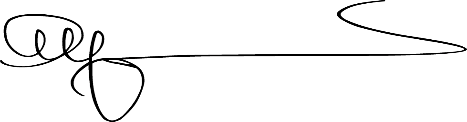 ANNA YOUNGCompany SecretaryElite Diagnostic Limitedc.c.  Mr. Andrae Tulloch, Chief Regulatory Officer, JSE RMOD